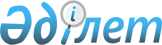 "Экспорттық бақылау туралы" Қазақстан Республикасының Заңына өзгеріс енгізу туралыҚазақстан Республикасының 2003 жылғы 26 қыркүйектегі N 485-II Заңы

      "Экспорттық бақылау туралы" 1996 жылғы 18 маусымдағы Қазақстан Республикасының 
 Заңына 
 (Қазақстан Республикасы Парламентінің Жаршысы, 1996 ж., N 8-9, 240-құжат; 2000 ж., N 20, 377-құжат) мынадай өзгеріс енгізілсін:



      5-баптың тоғызыншы абзацы алып тасталсын.


      

Қазақстан Республикасының




      Президенті


					© 2012. Қазақстан Республикасы Әділет министрлігінің «Қазақстан Республикасының Заңнама және құқықтық ақпарат институты» ШЖҚ РМК
				